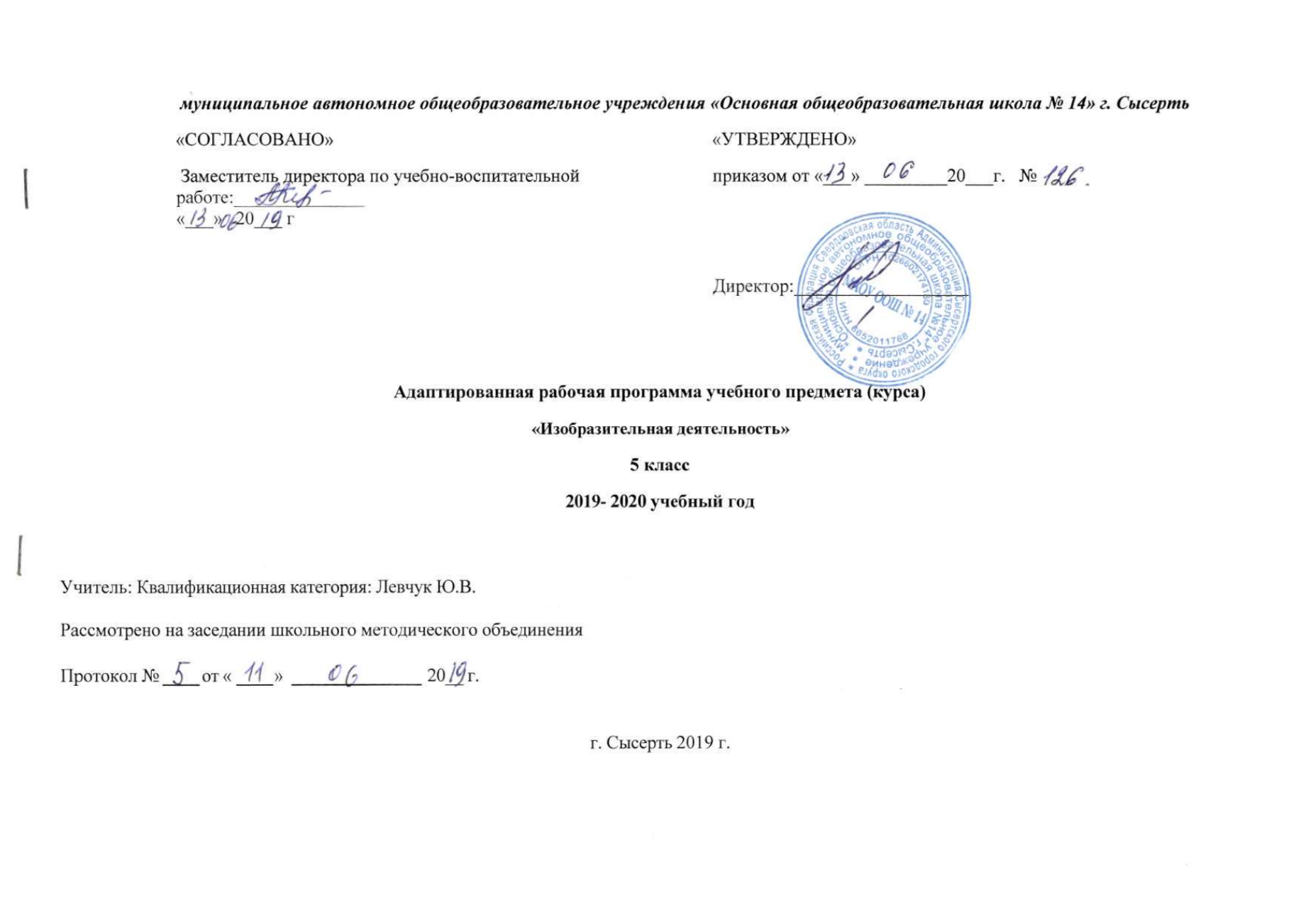 Пояснительная запискак рабочей программе по изобразительному искусствуРабочая программа по ИЗО составлена на основе следующих нормативно-правовых документов:1. Адаптированная основная общеобразовательная  программа образования обучающихся с легкой умственной отсталостью (интеллектуалными нарушениями) (Вариант 1).4.Программы развития  МАОУ ООШ №14.5.Программы специальной (коррекционной) общеобразовательной школы VIII вида: 5-7 кл./ Под редакцией В.В. Воронковой (раздел «Изобразительное искусство» автор: И.А. Грошенков). М., 2011.Цель курса изобразительной деятельности: заключается во всестороннем развитии личности обучающегося с умственной отсталостью (интеллектуальными нарушениями) в процессе приобщения его к художественной культуре и обучения умению видеть прекрасное в жизни и искусстве; формировании элементарных знаний об изобразительном искусстве, общих и специальных умений и навыков изобразительной деятельности (в рисовании, лепке, аппликации), развитии зрительного восприятия формы, величины, конструкции, цвета предмета, его положения в пространстве, а также адекватного отображения его в рисунке, аппликации, лепке; развитие умения пользоваться полученными практическими навыками в повседневной жизни.Задачи реализации предмета: Воспитание интереса к изобразительному искусству. Раскрытие  значения изобразительного искусства в жизни человека. Воспитание в детях эстетического чувства и понимания красоты окружающего мира, художественного вкуса. Формирование элементарных знаний о видах и жанрах изобразительного искусства искусствах. Расширение художественно-эстетического кругозора. Развитие эмоционального восприятия произведений искусства, умения анализировать их  содержание и формулировать своего мнения о них.Формирование знаний элементарных основ реалистического рисунка.Обучение изобразительным техникам и приёмам с использованием различных материалов, инструментов и приспособлений, в том числе экспериментирование и работа в нетрадиционных техниках.Обучение разным видам изобразительной деятельности (рисованию, аппликации, лепке).Обучение правилам  и законам композиции, цветоведения, построения орнамента и др., применяемых в разных видах изобразительной деятельности. Формирование умения создавать простейшие художественные образы с натуры и по образцу, по памяти, представлению и воображению. Развитие умения выполнять тематические и декоративные композиции.Воспитание у учащихся умения согласованно и продуктивно работать в группах, выполняя определенный этап работы для получения результата общей изобразительной деятельности («коллективное рисование», «коллективная аппликация»).Общая  характеристика учебного предмета	 Изобразительное искусство как школьный учебный предмет имеет важное коррекционно- развивающее значение. Уроки изобразительного искусства при правильной их постановке оказывают существенное воздействие на интеллектуальную, эмоциональную и двигательную сферы, способствуют формированию личности умственно отсталого ребенка, воспитанию у него положительных навыков и привычек. Изобразительное искусство – это прекрасный удивительный мир. Увлечение искусством,  любовь к нему приходят к ребёнку не сами по себе, к этому должен заботливо и пристрастно вести его взрослый.  Данная программа призвана сформировать у школьников художественный способ  познания мира, дать систему знаний и ценностных ориентиров на основе собственной художественной деятельности и опыта приобщения к выдающимся явлениям русской и зарубежной культуры.Данный курс «Изобразительное искусство» создан с учетом личностного, деятельностного, дифференцированного, компетентностного и культурно-ориентированного подходов в обучении и воспитании  детей с ОВЗ и направлен на формирование функционально грамотной личности на основе полной реализации возрастных возможностей и резервов (реабилитационного потенциала) ребенка.На уроках изобразительного искусства осуществляется коррекция недостатков психического и физического развития обучающихся, а именно:  ― коррекция познавательной деятельности учащихся путем систематического и целенаправленного воспитания и совершенствования у них правильного восприятия формы, строения, величины, цвета предметов, их положения в пространстве, умения находить в изображаемом объекте существенные признаки, устанавливать сходство и различие между предметами;― развитие аналитических способностей, умений сравнивать, обобщать; формирование умения ориентироваться в задании, планировать художественные работы, последовательно выполнять рисунок, аппликацию, лепку предмета; контролировать свои действия;― коррекция ручной моторики; улучшения зрительно-двигательной координации путем использования вариативных и многократно повторяющихся действий с применением разнообразных технических приемов рисования, лепки и выполнения аппликации. ― развитие зрительной памяти, внимания, наблюдательности, образного мышления, представления и воображения. Обучение изобразительному искусству носит практическую направленность и тесно связано с другими учебными предметами, жизнью, является одним из средств социальной адаптации в условиях современного общества.Для решения задач курса программой предусмотрены следующие разделы: «Обучение композиционной деятельности», «Развитие умений воспринимать и изображать форму предметов, пропорции, конструкцию»; «Развитие восприятия цвета предметов и формирование умения передавать его в живописи», «Обучение восприятию произведений искусства».Также программой предусматриваются следующие виды работы:― рисование с натуры и по образцу (готовому изображению); рисование по памяти, представлению и воображению; рисование на свободную и заданную тему; декоративное рисование.― лепка объемного и плоскостного изображения (барельеф на картоне) с натуры или по образцу, по памяти, воображению; лепка на тему; лепка декоративной композиции;― выполнение плоскостной и полуобъемной аппликаций (без фиксации деталей на изобразительной поверхности («подвижная аппликация») и с фиксацией деталей на изобразительной плоскости с помощью пластилина и клея) с натуры, по образцу, представлению, воображению; выполнение предметной, сюжетной и декоративной аппликации;― проведение беседы о содержании рассматриваемых репродукций с картины художников, книжной иллюстрации, картинки, произведения народного и декоративно-прикладного искусства.Межпредметные связи:ИЗО – математика /глазомер, расположение предмета в проекциях, соотношение частей рисунка/;ИЗО – чтение и развитие речи /художественный образ, сюжетная линия рисунка/;ИЗО – биология /знакомство с внешним строением растений, животных, людей/;ИЗО – трудовое обучение /выполнение практических заданий, доведение начатого дела до конца/.Место курса в учебном плане Рабочая программа в 5 классе рассчитана на 2 часа в неделю, 68 часов за учебный год. Формы организации учебного процессаТрадиционной формой организации учебного процесса является урок, в программе предусмотрено проведение разных типов уроков: вводный,  изучения нового материала, закрепление изученного материала, комбинированный, обобщающий урок. Кроме того при изучении курса целесообразно проводить экскурсии, викторины, конкурсные программы, уроки-путешествия, уроки-сказки, выставки работ.Методы обучения - словесные (беседы, рассказы, объяснения, работа с книгой), - наглядные (наблюдения, демонстрация учебных пособий и образцов, ТСО), - практические (упражнения, практические работы, дидактические игры).Формы контроляМетоды мониторинга знаний и умений обучающихся – творческие работы, фронтальный и индивидуальный опрос, подготовка сообщений, тесты, кроссворды. Ценностные ориентиры содержания учебного предметаОдним из результатов обучения изобразительному искусству является осмысление и интериоризация (присвоения) обучающимися системы ценностей.Ценность добра – осознание себя как части мира, в котором люди соединены бесчисленными связями, в том числе с помощью языка; осознание постулатов нравственной жизни (будь милосерден, поступай так, как ты хотел бы, чтобы поступали с тобой).Ценность общения – понимание важности общения как значимой составляющей жизни общества, как одного из основополагающих элементов культуры.Ценность природы основывается на общечеловеческой ценности жизни, на осознании себя частью природного мира. Любовь к природе – это и бережное отношение к ней как среде обитания человека и переживание чувства её красоты, гармонии, совершенства. Воспитание любви и бережного отношения к природе через работу над текстами художественных и научно-популярных произведений литературы, включенных в учебники по чтению и развитию речи.Ценность красоты и гармонии – осознание красоты и гармоничности русского языка, его выразительных возможностей.Ценность истины – осознание ценности научного познания как части культуры человечества, проникновения в суть языковых явлений, понимания закономерностей, лежащих в их основе; приоритета знания, установления истины, самого познания как ценности.Ценность семьи – понимание важности семьи в жизни человека; осознание своих корней; формирование эмоционально-позитивного отношения к семье, близким, взаимной ответственности, уважение к старшим, их нравственным идеалам.Ценность труда и творчества – осознание роли труда в жизни человека, развитие организованности, целеустремлённости, ответственности, самостоятельности, ценностного отношения к труду в целом и к литературному труду, творчеству.Ценность гражданственности и патриотизма – осознание себя как члена общества, народа, представителя страны, государства; чувство ответственности за настоящее и будущее своего языка; интерес к своей стране: её истории, языку, культуре, её жизни и её народу.Ценность человечества – осознание себя не только гражданином России, но и частью мирового сообщества, для существования и прогресса которого необходимы мир, сотрудничество, толерантность, уважение к многообразию иных культур и языков».Ценность истины – это ценность научного познания как части культуры человечества, разума, понимания сущности бытия, мироздания. Ценность человека как разумного существа, стремящегося к познанию мира и самосовершенствованию.  Ценность труда и творчества как естественного условия человеческой деятельности и жизни. Ценность свободы как свободы выбора и предъявления человеком своих мыслей и поступков, но свободы, естественно ограниченной нормами и правилами поведения в обществе.Ценность гражданственности – осознание человеком себя как члена общества, народа, представителя страны и государства.Ценность патриотизма – одно из проявлений духовной зрелости человека, выражающееся в любви к России,  народу, в осознанном желании служить Отечеству. Личностные и предметные результаты освоения учебного предмета Личностные результаты 1) Осознание себя как гражданина России; формирование чувства гордости за свою Родину; 2) Воспитание уважительного отношения к истории и культуре других народов; 3) Обучение навыкам коммуникации и принятыми нормами социального взаимодействия; 4) Принятие и освоение социальной роли обучающегося, проявление социально значимых мотивов учебной деятельности; 5) Формирование навыков сотрудничества с взрослыми и сверстниками в разных социальных ситуациях; 6) Воспитание эстетических потребностей, ценностей и чувств; 7) Развитие этических чувств, проявление доброжелательности, эмоционально-нравственной отзывчивости и взаимопомощи, проявление сопереживания к чувствам других людей; 8) Развитие мотивации к творческому труду, работе на результат, бережному отношению к материальным и духовным ценностям.   Предметные результатыМинимальный уровень:знание названий художественных материалов, инструментов и приспособлений; их свойств, назначения, правил хранения, обращения и санитарно-гигиенических требований при работе с ними;знание элементарных правил композиции, цветоведения, передачи формы предмета и др.;знание некоторых выразительных средств изобразительного искусства: «изобразительная поверхность», «точка», «линия», «штриховка», «пятно», «цвет»;пользование материалами для рисования, аппликации, лепки;знание названий предметов, подлежащих рисованию, лепке и аппликации;знание названий некоторых народных и национальных промыслов, изготавливающих игрушки: Дымково, Гжель, Городец, Каргополь и др.;организация рабочего места в зависимости от характера выполняемой работы;следование при выполнении работы инструкциям учителя; рациональная организация своей изобразительной деятельности; планирование работы; осуществление текущего и заключительного контроля выполняемых практических действий и корректировка хода практической работы;владение некоторыми приемами лепки (раскатывание, сплющивание, отщипывание) и аппликации (вырезание и наклеивание);рисование по образцу, с натуры, по памяти, представлению, воображению предметов несложной формы и конструкции; передача в рисунке содержания несложных произведений в соответствии с темой;применение приемов работы карандашом, гуашью, акварельными красками с целью передачи фактуры предмета;ориентировка в пространстве листа; размещение изображения одного или группы предметов в соответствии с параметрами изобразительной поверхности; адекватная передача цвета изображаемого объекта, определение насыщенности цвета, получение смешанных цветов и некоторых оттенков цвета;узнавание и различение в книжных иллюстрациях и репродукциях изображенных предметов и действий.Достаточный уровень:знание названий жанров изобразительного искусства (портрет, натюрморт, пейзаж и др.);знание названий некоторых народных и национальных промыслов (Дымково, Гжель, Городец, Хохлома и др.);знание основных особенностей некоторых материалов, используемых в рисовании, лепке и аппликации;знание выразительных средств изобразительного искусства: «изобразительная поверхность», «точка», «линия», «штриховка», «контур», «пятно», «цвет», объем и др.;знание правил цветоведения, светотени, перспективы; построения орнамента, стилизации формы предмета и др.;знание видов аппликации (предметная, сюжетная, декоративная);знание способов лепки (конструктивный, пластический, комбинированный);нахождение необходимой для выполнения работы информации в материалах учебника, рабочей тетради; следование при выполнении работы инструкциям учителя или инструкциям, представленным в других информационных источниках; оценка результатов собственной изобразительной деятельности и одноклассников (красиво, некрасиво, аккуратно, похоже на образец); использование разнообразных технологических способов выполнения аппликации;применение разных способов лепки;рисование с натуры и по памяти после предварительных наблюдений, передача всех признаков и свойств изображаемого объекта; рисование по воображению; различение и передача в рисунке эмоционального состояния и своего отношения к природе, человеку, семье и обществу;различение произведений живописи, графики, скульптуры, архитектуры и декоративно-прикладного искусства;различение жанров изобразительного искусства: пейзаж, портрет, натюрморт, сюжетное изображение.Содержание курсаОбучение композиционной деятельностиРазвитие умений воспринимать и изображать форму предметов, пропорции, конструкциюФормирование понятий:«предмет», «форма», «фигура», «силуэт», «деталь», «часть», «элемент», «объем», «пропорции», «конструкция», «узор», «орнамент», «скульптура», «барельеф», «симметрия», «аппликация» и т.п.Разнообразие форм предметного мира.  Сходство и контраст форм. Геометрические фигуры. Природные формы. Трансформация форм. Передача разнообразных предметов на плоскости и в пространстве и т.п.Обследование предметов, выделение их признаков и свойств, необходимых для передачи в рисунке, аппликации, лепке предмета. Соотнесение формы предметов с геометрическими фигурами (метод обобщения).Передача пропорций предметов. Строение тела человека, животных и др.Передача движения различных одушевленных и неодушевленных предметов.Приемы и способы передачи формы предметов: лепка предметов из отдельных деталей и целого куска пластилина; составление целого изображения из деталей, вырезанных из бумаги; вырезание или обрывание силуэта предмета из бумаги по контурной линии; рисование по опорным точкам, дорисовывание, обведение шаблонов, рисование по клеткам, самостоятельное рисование формы объекта и т.п.Сходство и различия орнамента и узора. Виды орнаментов по форме: в полосе, замкнутый, сетчатый, по содержанию: геометрический, растительный, зооморфный, геральдический и т.д. Принципы построения орнамента в полосе, квадрате, круге, треугольнике (повторение одного элемента на протяжении всего орнамента; чередование элементов по форме, цвету; расположение элементов по краю, углам, в центре и т.п.).Практическое применение приемов и способов передачи графических образов в лепке, аппликации, рисунке.   Развитие восприятия цвета предметов и формирование умения передавать его в рисунке с помощью красокПонятия:«цвет», «спектр», «краски», «акварель», «гуашь», «живопись»  и т.д. Цвета солнечного спектра (основные, составные, дополнительные). Теплые и холодные цвета. Смешение цветов. Практическое овладение основами цветоведения. Различение и обозначением словом, некоторых ясно различимых оттенков цветов.Работа кистью и красками, получение новых цветов и оттенков путем смешения на палитре основных цветов, отражение светлотности цвета (светло-зеленый, темно-зеленый и т.д.).Эмоциональное восприятие цвета. Передача с помощью цвета характера персонажа, его эмоционального состояния (радость, грусть). Роль белых и черных красок в эмоциональном звучании и выразительность образа. Подбор цветовых сочетаний при создании сказочных образов: добрые, злые образы.Приемы работы акварельными красками: кистевое письмо ― примакивание кистью; рисование сухой кистью; рисование по мокрому листу (алла прима), послойная живопись (лессировка) и т.д.Практическое применение цвета для передачи графических образов в рисовании с натуры или по образцу, тематическом и декоративном рисовании, аппликации.  Обучение восприятию произведений искусстваПримерные темы бесед: «Изобразительное искусство в повседневной жизни человека. Работа художников, скульпторов, мастеров народных промыслов, дизайнеров». «Виды изобразительного искусства». Рисунок, живопись, скульптура, декоративно-прикладное искусства, архитектура, дизайн.«Как и о чем создаются картины» Пейзаж, портрет, натюрморт, сюжетная картина. Какие материалы использует художник (краски, карандаши и др.). Красота и разнообразие природы, человека, зданий, предметов, выраженные средствами живописи и графики. Художники создали произведения живописи и графики: И. Билибин, В. Васнецов, Ю. Васнецов, В. Канашевич, А. Куинджи, А Саврасов, И .Остроухова,  А. Пластов, В. Поленов, И Левитан, К. Юон, М. Сарьян, П. Сезан, И. Шишкин  и т.д. «Как и о чем создаются скульптуры». Скульптурные изображения (статуя, бюст, статуэтка, группа из нескольких фигур). Какие материалы использует скульптор (мрамор, гранит, глина, пластилин и т.д.). Объем – основа языка скульптуры. Красота человека, животных, выраженная средствами скульптуры. Скульпторы создали произведения скульптуры: В. Ватагин, А. Опекушина, В. Мухина и т.д.«Как и для чего создаются произведения декоративно-прикладного искусства». Истоки этого искусства и его роль в жизни человека (украшение жилища, предметов быта, орудий труда, костюмы). Какие материалы используют художники-декораторы. Разнообразие форм в природе как основа декоративных форм в прикладном искусстве (цветы, раскраска бабочек, переплетение ветвей деревьев, морозные узоры на стеклах). Сказочные образы в народной культуре и декоративно-прикладном искусстве. Ознакомление с произведениями народных художественных промыслов в России с учетом местных условий. Произведения мастеров расписных промыслов (хохломская, городецкая, гжельская, жостовская роспись и т.д.).  Учебно-методическое обеспечение:- Программы специальной (коррекционной) общеобразовательной школы VIII вида: 5-7 кл./ Под редакцией В.В. Воронковой (раздел «Изобразительное искусство» автор:И.А. Грошенков). М., 2001.И. А. Грошенков. Обучение изобразительному искусству. Пособие для учителя. – М.: 19765 КЛАСС№ п/пРазделРазделТемаКол-во часовОсновное содержаниеХарактеристика видов деятельностиДата1 четверть1 четверть1 четверть1 четверть1 четверть1 четверть1 четверть1 четверть11Обучение восприя-тию произведений искусства «Изобразительное искусство в повседневной жизни человека. Работа художников, скульпторов, мастеров народных промыслов, дизайнеров». 1Рисунок, живопись, скульптура, декоративно-прикладное искусство, архитектура, дизайн.Уметь целенаправленно воспринимать произведения изобразительного искусства.Иметь представление о художественных средствах, развивать чувство формы и цвета.Высказываться о содержании рассматриваемых произведений изобразительного искусства.Определять эмоциональное состояние изображенных на картинах лиц, чувствовать красоту и своеобразие декоративно-прикладного искусства.22Обучение композиционной деятельностиЛепка декоративной композиции «Узор на тарелке»2Орнамент. Виды орнамента. Геометрические орнаменты и орнаменты из растительных элементов.Правила построения орнамента. Симметрия. Ритм. Стилизация. Составлять узоры из геометрических и растительных элементов в полосе, круге, применяя осевые линии.Соблюдать последовательность при рисовании узоров.Находить гармонически сочетающиеся цвета в работе акварельными и гуашевыми красками.Ровно закрашивать элементы орнамента с соблюдением конкура изображения.Обводить круг по шаблону.Располагать узор симметрично, заполняя середину, углы, края.Передавать в графической форме некоторые природные явления, объекты.Определять структуру узора, форму и цвет составных частей.Знать понятия «симметрия», «ритм».33Обучение композиционной деятельностиРисование узора в полосе из повторяющихся (или чередующихся) элементов (стилизованные ягоды, ветки, листья)2Орнамент. Виды орнамента. Геометрические орнаменты и орнаменты из растительных элементов.Правила построения орнамента. Симметрия. Ритм. Стилизация. Составлять узоры из геометрических и растительных элементов в полосе, круге, применяя осевые линии.Соблюдать последовательность при рисовании узоров.Находить гармонически сочетающиеся цвета в работе акварельными и гуашевыми красками.Ровно закрашивать элементы орнамента с соблюдением конкура изображения.Обводить круг по шаблону.Располагать узор симметрично, заполняя середину, углы, края.Передавать в графической форме некоторые природные явления, объекты.Определять структуру узора, форму и цвет составных частей.Знать понятия «симметрия», «ритм».44Обучение композиционной деятельностиСамостоятельное составление в полосе узора из растительных элементов (чередование по форме и цвету)1Орнамент. Виды орнамента. Геометрические орнаменты и орнаменты из растительных элементов.Правила построения орнамента. Симметрия. Ритм. Стилизация. Составлять узоры из геометрических и растительных элементов в полосе, круге, применяя осевые линии.Соблюдать последовательность при рисовании узоров.Находить гармонически сочетающиеся цвета в работе акварельными и гуашевыми красками.Ровно закрашивать элементы орнамента с соблюдением конкура изображения.Обводить круг по шаблону.Располагать узор симметрично, заполняя середину, углы, края.Передавать в графической форме некоторые природные явления, объекты.Определять структуру узора, форму и цвет составных частей.Знать понятия «симметрия», «ритм».55Обучение композиционной деятельностиРисование геометрического орнамента в круге (построение четырех овалов-лепестков на осевых линиях круга; круг — по шаблону)1Орнамент. Виды орнамента. Геометрические орнаменты и орнаменты из растительных элементов.Правила построения орнамента. Симметрия. Ритм. Стилизация. Составлять узоры из геометрических и растительных элементов в полосе, круге, применяя осевые линии.Соблюдать последовательность при рисовании узоров.Находить гармонически сочетающиеся цвета в работе акварельными и гуашевыми красками.Ровно закрашивать элементы орнамента с соблюдением конкура изображения.Обводить круг по шаблону.Располагать узор симметрично, заполняя середину, углы, края.Передавать в графической форме некоторые природные явления, объекты.Определять структуру узора, форму и цвет составных частей.Знать понятия «симметрия», «ритм».66Обучение композиционной деятельностиРисование симметричного узора по образцу2Орнамент. Виды орнамента. Геометрические орнаменты и орнаменты из растительных элементов.Правила построения орнамента. Симметрия. Ритм. Стилизация. Составлять узоры из геометрических и растительных элементов в полосе, круге, применяя осевые линии.Соблюдать последовательность при рисовании узоров.Находить гармонически сочетающиеся цвета в работе акварельными и гуашевыми красками.Ровно закрашивать элементы орнамента с соблюдением конкура изображения.Обводить круг по шаблону.Располагать узор симметрично, заполняя середину, углы, края.Передавать в графической форме некоторые природные явления, объекты.Определять структуру узора, форму и цвет составных частей.Знать понятия «симметрия», «ритм».77Обучение композиционной деятельностиУзор в круге из стилизованных природных форм (круг — по шаблону диаметром 12 см)2Орнамент. Виды орнамента. Геометрические орнаменты и орнаменты из растительных элементов.Правила построения орнамента. Симметрия. Ритм. Стилизация. Составлять узоры из геометрических и растительных элементов в полосе, круге, применяя осевые линии.Соблюдать последовательность при рисовании узоров.Находить гармонически сочетающиеся цвета в работе акварельными и гуашевыми красками.Ровно закрашивать элементы орнамента с соблюдением конкура изображения.Обводить круг по шаблону.Располагать узор симметрично, заполняя середину, углы, края.Передавать в графической форме некоторые природные явления, объекты.Определять структуру узора, форму и цвет составных частей.Знать понятия «симметрия», «ритм».88Развитие умений воспринимать и изображать форму предметов, пропорции, конструкциюЛепка плоскостного изображения «Осьминог»1Плоскостное изображение (барельеф), приемы лепки.Уметь правильно определять величину изображения в зависимости от размера листа бумаги.  Анализировать объекты изображения (определять форму, цвет, сравнивать величину составных частей).Сравнивать свою работу с образцом.99Развитие умений воспринимать и изображать форму предметов, пропорции, конструкциюРисование с натуры объемного предмета симметричной формы (ваза керамическая)1Натюрморт. Виды натюрмортов. Этапы построения натюрморта. Симметрия. Осевая линия при построении предметов симметричной формы.Использовать осевые линии при построении рисунка симметричной формы.Устанавливать последовательность выполнения рисунка.Передавать в рисунке форму, строение, пропорции и цвета предметов.Передавать объем предметов доступными средствами, ослабление интенсивности цвета путем добавления воды в краску.1010Развитие умений воспринимать и изображать форму предметов, пропорции, конструкциюРисование простого натюрморта 2Натюрморт. Виды натюрмортов. Этапы построения натюрморта. Симметрия. Осевая линия при построении предметов симметричной формы.Использовать осевые линии при построении рисунка симметричной формы.Устанавливать последовательность выполнения рисунка.Передавать в рисунке форму, строение, пропорции и цвета предметов.Передавать объем предметов доступными средствами, ослабление интенсивности цвета путем добавления воды в краску.1111Развитие умений воспринимать и изображать форму предметов, пропорции, конструкциюПодвижная аппликация «Улица»1Подвижная аппликация. Замысел в изображаемом. Композиция.Отражать свои наблюдения в подвижной аппликации.Передавать сравнительные размеры изображаемых предметов, правильно располагая их относительно друг друга (ближе – дальше).Располагать элементы аппликации на листе бумаги, объединяя их общим замыслом.1212Развитие восприятия цвета предметов и формирование умения передавать его в живописи«Как и для чего создаются произведения декоративно-прикладного искусства»2Истоки ДПИ и его роль в жизни человека (украшение жилища, предметов быта, орудий труда, костюмы). Материалы используемые художниками-декораторами. Произведения мастеров расписных промыслов (хохломская, городецкая, гжельская, жостовская роспись.Уметь целенаправленно воспринимать изделия ДПИ.Чувствовать красоту и своеобразие декоративно-прикладного искусства.Рассказывать об особенностях рассматриваемых изделий народного промысла (игрушки). Знать понятие «богородская игрушка»;Рассуждать о предназначении изделий народного промысла.ИтогоИтогоИтогоИтого181818182 четверть2 четверть2 четверть2 четверть2 четверть2 четверть2 четверть2 четверть1313Обучение восприя-тию произведений искусства«Как и о чем создаются скульптуры». 2Скульптурные изображения (статуя, бюст, статуэтка, группа из нескольких фигур). Материалы скульптора (мрамор, гранит, глина, пластилин и т.д.). Объем – основа языка скульптуры. Красота человека, животных, выраженная средствами скульптуры. В. Ватагин, А. Опекушина, В. Мухина и т.д.Уметь целенаправленно воспринимать скульптуры.Иметь представление о видах скульптурных изображений, материале, используемом для изготовления скульптуры.Высказываться о содержании рассматриваемых скульптур.Чувствовать красоту и своеобразие выраженных средствами скульптуры.Лепить простую скульптуру (животное).1414Развитие восприятия цвета предметов и формирование умения передавать его в живописиДорожные знаки треугольной формы («Крутой спуск», «Дорожные работы»)2Правила дорожного движения. Дорожные знаки. Что они обозначают. Роль дорожных знаков в регулировании уличного движения. Предмет симметричной формы. Осевая линия. Объем предмета в рисунке. Свет, тень, полутень.Передавать объемную форму предметов элементарной светотенью, пользуясь различной штриховкой (косой, по форме).Подбирать и передавать в рисунке цвета изображаемых предметов (цветной карандаш, гуашь, акварель).Передавать в рисунке форму прямоугольных, цилиндрических, конических предметов в несложном пространственном положении.Знать правила дорожного движения.Рассуждать о роли дорожных знаков в регулировании уличного движения.1515Развитие восприятия цвета предметов и формирование умения передавать его в живописиРисование с натуры объемного предмета конической формы (детская раскладная пирамидка)1Правила дорожного движения. Дорожные знаки. Что они обозначают. Роль дорожных знаков в регулировании уличного движения. Предмет симметричной формы. Осевая линия. Объем предмета в рисунке. Свет, тень, полутень.Передавать объемную форму предметов элементарной светотенью, пользуясь различной штриховкой (косой, по форме).Подбирать и передавать в рисунке цвета изображаемых предметов (цветной карандаш, гуашь, акварель).Передавать в рисунке форму прямоугольных, цилиндрических, конических предметов в несложном пространственном положении.Знать правила дорожного движения.Рассуждать о роли дорожных знаков в регулировании уличного движения.1616Развитие умений воспринимать и изображать форму предметов, пропорции, конструкциюПолуобъемная аппликация «Снеговик»1Признаки зимы. Природа зимой. Пейзаж. Изображение объектов в рисунке с учетом перспективы. Художник в рисунке передает свое отношение, эмоции, впечатления. Содержание рисунка. Традиции празднования Нового года в России. Карнавал. Карнавальные костюмы и маски.Пригласительный билет, его особенности. Афиша, ее особенности.Отражать свои наблюдения в рисунке и аппликации.Передавать сравнительные размеры изображаемых предметов, правильно располагая их относительно друг друга (ближе – дальше).Работать с клеем, бумагой, ножницами.Располагать элементы аппликации на листе бумаги, объединяя их общим замыслом.Отражать в изображаемом свои зрительные впечатления и эмоционально-эстетические переживания от явлений действительности. Давать полные, развернутые ответы на вопросы учителя.Высказывать свое мнение, аргументировать его.1717Развитие умений воспринимать и изображать форму предметов, пропорции, конструкциюАппликация на тему «Лес зимой» 1Признаки зимы. Природа зимой. Пейзаж. Изображение объектов в рисунке с учетом перспективы. Художник в рисунке передает свое отношение, эмоции, впечатления. Содержание рисунка. Традиции празднования Нового года в России. Карнавал. Карнавальные костюмы и маски.Пригласительный билет, его особенности. Афиша, ее особенности.Отражать свои наблюдения в рисунке и аппликации.Передавать сравнительные размеры изображаемых предметов, правильно располагая их относительно друг друга (ближе – дальше).Работать с клеем, бумагой, ножницами.Располагать элементы аппликации на листе бумаги, объединяя их общим замыслом.Отражать в изображаемом свои зрительные впечатления и эмоционально-эстетические переживания от явлений действительности. Давать полные, развернутые ответы на вопросы учителя.Высказывать свое мнение, аргументировать его.1818Развитие умений воспринимать и изображать форму предметов, пропорции, конструкциюЛепка барельефа «Снегирь на ветке»1Признаки зимы. Природа зимой. Пейзаж. Изображение объектов в рисунке с учетом перспективы. Художник в рисунке передает свое отношение, эмоции, впечатления. Содержание рисунка. Традиции празднования Нового года в России. Карнавал. Карнавальные костюмы и маски.Пригласительный билет, его особенности. Афиша, ее особенности.Отражать свои наблюдения в рисунке и аппликации.Передавать сравнительные размеры изображаемых предметов, правильно располагая их относительно друг друга (ближе – дальше).Работать с клеем, бумагой, ножницами.Располагать элементы аппликации на листе бумаги, объединяя их общим замыслом.Отражать в изображаемом свои зрительные впечатления и эмоционально-эстетические переживания от явлений действительности. Давать полные, развернутые ответы на вопросы учителя.Высказывать свое мнение, аргументировать его.1919Развитие умений воспринимать и изображать форму предметов, пропорции, конструкциюРисование по представлению «Карнавальные маски»1Признаки зимы. Природа зимой. Пейзаж. Изображение объектов в рисунке с учетом перспективы. Художник в рисунке передает свое отношение, эмоции, впечатления. Содержание рисунка. Традиции празднования Нового года в России. Карнавал. Карнавальные костюмы и маски.Пригласительный билет, его особенности. Афиша, ее особенности.Отражать свои наблюдения в рисунке и аппликации.Передавать сравнительные размеры изображаемых предметов, правильно располагая их относительно друг друга (ближе – дальше).Работать с клеем, бумагой, ножницами.Располагать элементы аппликации на листе бумаги, объединяя их общим замыслом.Отражать в изображаемом свои зрительные впечатления и эмоционально-эстетические переживания от явлений действительности. Давать полные, развернутые ответы на вопросы учителя.Высказывать свое мнение, аргументировать его.2020Развитие умений воспринимать и изображать форму предметов, пропорции, конструкциюРисование по представлению «Новогодний костюм»1Признаки зимы. Природа зимой. Пейзаж. Изображение объектов в рисунке с учетом перспективы. Художник в рисунке передает свое отношение, эмоции, впечатления. Содержание рисунка. Традиции празднования Нового года в России. Карнавал. Карнавальные костюмы и маски.Пригласительный билет, его особенности. Афиша, ее особенности.Отражать свои наблюдения в рисунке и аппликации.Передавать сравнительные размеры изображаемых предметов, правильно располагая их относительно друг друга (ближе – дальше).Работать с клеем, бумагой, ножницами.Располагать элементы аппликации на листе бумаги, объединяя их общим замыслом.Отражать в изображаемом свои зрительные впечатления и эмоционально-эстетические переживания от явлений действительности. Давать полные, развернутые ответы на вопросы учителя.Высказывать свое мнение, аргументировать его.2121Развитие умений воспринимать и изображать форму предметов, пропорции, конструкциюАппликация «Новогодние карнавальные очки»1Признаки зимы. Природа зимой. Пейзаж. Изображение объектов в рисунке с учетом перспективы. Художник в рисунке передает свое отношение, эмоции, впечатления. Содержание рисунка. Традиции празднования Нового года в России. Карнавал. Карнавальные костюмы и маски.Пригласительный билет, его особенности. Афиша, ее особенности.Отражать свои наблюдения в рисунке и аппликации.Передавать сравнительные размеры изображаемых предметов, правильно располагая их относительно друг друга (ближе – дальше).Работать с клеем, бумагой, ножницами.Располагать элементы аппликации на листе бумаги, объединяя их общим замыслом.Отражать в изображаемом свои зрительные впечатления и эмоционально-эстетические переживания от явлений действительности. Давать полные, развернутые ответы на вопросы учителя.Высказывать свое мнение, аргументировать его.2222Обучение композиционной деятельностиНовогодний пригласительный билет (формат 7 х 30 см)2Признаки зимы. Природа зимой. Пейзаж. Изображение объектов в рисунке с учетом перспективы. Художник в рисунке передает свое отношение, эмоции, впечатления. Содержание рисунка. Традиции празднования Нового года в России. Карнавал. Карнавальные костюмы и маски.Пригласительный билет, его особенности. Афиша, ее особенности.Рассказывать о праздновании Нового года в России.Соблюдать последовательность при рисовании узоров.Находить гармонически сочетающиеся цвета в работе акварельными и гуашевыми красками.Располагать узор симметрично, заполняя середину, углы, края.Передавать в графической форме некоторые природные явления, объекты.2323Обучение композиционной деятельностиНовогодняя афиша1Признаки зимы. Природа зимой. Пейзаж. Изображение объектов в рисунке с учетом перспективы. Художник в рисунке передает свое отношение, эмоции, впечатления. Содержание рисунка. Традиции празднования Нового года в России. Карнавал. Карнавальные костюмы и маски.Пригласительный билет, его особенности. Афиша, ее особенности.Рассказывать о праздновании Нового года в России.Соблюдать последовательность при рисовании узоров.Находить гармонически сочетающиеся цвета в работе акварельными и гуашевыми красками.Располагать узор симметрично, заполняя середину, углы, края.Передавать в графической форме некоторые природные явления, объекты.ИтогоИтогоИтогоИтого141414143 четверть3 четверть3 четверть3 четверть3 четверть3 четверть3 четверть3 четверть2424Развитие восприятия цвета предметов и формирование умения передавать его в живописи Рисование на тему «Зимние забавы» 2Признаки зимы. Зимние забавы. Передача в рисунке на тему своего отношения, настроения.(примерное содержание рисунка: дома и деревья в снегу, дети лепят снеговика, строят крепость, спускаются с горы на лыжах и санках, играют на катке в хоккей, катаются на коньках и т. п.).Отражать свои наблюдения в рисунке.Передавать сравнительные размеры изображаемых предметов, правильно располагая их относительно друг друга (ближе – дальше).Передавать в рисунке зрительные представления, возникающие на основе прочитанного.Выбирать в прочитанном наиболее существенное, то, что можно показать в рисунке.Работать акварельными и гуашевыми красками.2525Развитие восприятия цвета предметов и формирование умения передавать его в живописиЛепка объемного изображения «Пингвины на льдине»1Лепка. Приемы лепки, инструменты для лепки.Уметь правильно определять величину изображения, его цвет.  Анализировать объекты изображения (определять форму, цвет, сравнивать величину составных частей).Сравнивать свою работу с образцом.2626Обучение восприя-тию произведений искусстваКак и для чего создаются картины 1Пейзаж, портрет, натюрморт, сюжетная картина. Какие материалы использует художник (краски, карандаши и др.). Красота и разнообразие природы, человека, зданий, предметов, выраженные средствами живописи и графики. Художники создали произведения живописи и графики: И. Билибин, В. Васнецов, Ю. И Левитан, И. Шишкин  и т.д. Уметь целенаправленно воспринимать произведения изобразительного искусства(Д. Мочальский. «Первое сентября»; И. Шевандронова. «В сельской библиотеке»; А. Курчанов. «У больной подруги»; Ф. Решетников. «Опять двойка», «Прибыл на каникулы»).Иметь представление о художественных средствах, развивать чувство формы и цвета.Высказываться о содержании рассматриваемых произведений изобразительного искусства.Определять эмоциональное состояние изображенных на картинах лиц.2727Развитие умений воспринимать и изображать форму предметов, пропорции, конструкциюАппликация «Цветок в горшке»1Предметы цилиндрической и прямоугольной формы. Осевая линия при построении предметов симметричной формы. Объем в изображении.Этапы построения изображения. Анализировать объекты изображения (определять форму, цвет, сравнивать величину составных частей).Употреблять в речи слова, обозначающие пространственные признаки и пространственные отношения предметов.Передавать объемную форму предметов элементарной светотенью, пользуясь различной штриховкой (косой, по форме).Подбирать и передавать в рисунке цвета изображаемых предметов (цветной карандаш, гуашь, акварель).Передавать в рисунке форму прямоугольных, цилиндрических, конических предметов в несложном пространственном положении.Использовать осевые линии при построении рисунка симметричной формы.  Анализировать свой рисунок и рисунок товарища (по отдельным вопросам учителя).2828Развитие умений воспринимать и изображать форму предметов, пропорции, конструкциюРваная аппликация «Пейзаж»1Предметы цилиндрической и прямоугольной формы. Осевая линия при построении предметов симметричной формы. Объем в изображении.Этапы построения изображения. Анализировать объекты изображения (определять форму, цвет, сравнивать величину составных частей).Употреблять в речи слова, обозначающие пространственные признаки и пространственные отношения предметов.Передавать объемную форму предметов элементарной светотенью, пользуясь различной штриховкой (косой, по форме).Подбирать и передавать в рисунке цвета изображаемых предметов (цветной карандаш, гуашь, акварель).Передавать в рисунке форму прямоугольных, цилиндрических, конических предметов в несложном пространственном положении.Использовать осевые линии при построении рисунка симметричной формы.  Анализировать свой рисунок и рисунок товарища (по отдельным вопросам учителя).2929Развитие умений воспринимать и изображать форму предметов, пропорции, конструкциюРисование с натуры объемного прямоугольного предмета (часы с прямоугольным циферблатом).1Предметы цилиндрической и прямоугольной формы. Осевая линия при построении предметов симметричной формы. Объем в изображении.Этапы построения изображения. Анализировать объекты изображения (определять форму, цвет, сравнивать величину составных частей).Употреблять в речи слова, обозначающие пространственные признаки и пространственные отношения предметов.Передавать объемную форму предметов элементарной светотенью, пользуясь различной штриховкой (косой, по форме).Подбирать и передавать в рисунке цвета изображаемых предметов (цветной карандаш, гуашь, акварель).Передавать в рисунке форму прямоугольных, цилиндрических, конических предметов в несложном пространственном положении.Использовать осевые линии при построении рисунка симметричной формы.  Анализировать свой рисунок и рисунок товарища (по отдельным вопросам учителя).3030Развитие умений воспринимать и изображать форму предметов, пропорции, конструкциюРисование с натуры объемного прямоугольного предмета (подарочная коробка).1Предметы цилиндрической и прямоугольной формы. Осевая линия при построении предметов симметричной формы. Объем в изображении.Этапы построения изображения. Анализировать объекты изображения (определять форму, цвет, сравнивать величину составных частей).Употреблять в речи слова, обозначающие пространственные признаки и пространственные отношения предметов.Передавать объемную форму предметов элементарной светотенью, пользуясь различной штриховкой (косой, по форме).Подбирать и передавать в рисунке цвета изображаемых предметов (цветной карандаш, гуашь, акварель).Передавать в рисунке форму прямоугольных, цилиндрических, конических предметов в несложном пространственном положении.Использовать осевые линии при построении рисунка симметричной формы.  Анализировать свой рисунок и рисунок товарища (по отдельным вопросам учителя).3131Развитие умений воспринимать и изображать форму предметов, пропорции, конструкциюРисование с натуры объемного прямоугольного предмета, повернутого к учащимся углом (аквариум с рыбками).1Предметы цилиндрической и прямоугольной формы. Осевая линия при построении предметов симметричной формы. Объем в изображении.Этапы построения изображения. Анализировать объекты изображения (определять форму, цвет, сравнивать величину составных частей).Употреблять в речи слова, обозначающие пространственные признаки и пространственные отношения предметов.Передавать объемную форму предметов элементарной светотенью, пользуясь различной штриховкой (косой, по форме).Подбирать и передавать в рисунке цвета изображаемых предметов (цветной карандаш, гуашь, акварель).Передавать в рисунке форму прямоугольных, цилиндрических, конических предметов в несложном пространственном положении.Использовать осевые линии при построении рисунка симметричной формы.  Анализировать свой рисунок и рисунок товарища (по отдельным вопросам учителя).3232Обучение восприя-тию произведений искусстваЛепка сюжетной композиции к сказке1Народные сказки. Главные герои сказок. Сюжетная композиция. Приемы лепки. Анализировать объекты изображения (определять форму, цвет, сравнивать величину составных частей).Передавать объемную форму предметов при лепке.Подбирать и передавать цвет изображаемых предметов.Составлять композицию из нескольких обьектов.3333Обучение композиционной деятельностиАппликация «Открытка маме»2Плакат, правила его оформления. Праздничный плакат. Цветовое решение. Осевая линия при построении узора. Правила построения орнамента в квадрате.Составлять узоры из растительных элементов в квадрате, применяя осевые линии.Соблюдать последовательность при рисовании узоров.Находить гармонически сочетающиеся цвета в работе акварельными и гуашевыми красками.Передавать в графической форме некоторые природные явления, объекты.3434Обучение композиционной деятельностиРисование в квадрате узора из растительных форм с применением осевых линий (например, елочки по углам квадрата, веточки — посередине сторон).2Плакат, правила его оформления. Праздничный плакат. Цветовое решение. Осевая линия при построении узора. Правила построения орнамента в квадрате.Составлять узоры из растительных элементов в квадрате, применяя осевые линии.Соблюдать последовательность при рисовании узоров.Находить гармонически сочетающиеся цвета в работе акварельными и гуашевыми красками.Передавать в графической форме некоторые природные явления, объекты.3535Развитие умений воспринимать и изображать форму предметов, пропорции, конструкциюРисование с натуры объемного предмета, расположенного выше уровня зрения (скворечник).1Признаки весны. Перелетные и зимующие птицы. Уровень зрения. Расположение предмета относительно уровня зрения. Строение тела человека. Пропорции фигуры. Пропорции лица человека.Анализировать объекты изображения (определять форму, цвет, сравнивать величину составных частей).Передавать объемную форму предметов элементарной светотенью, пользуясь различной штриховкой (косой, по форме).Подбирать и передавать в рисунке цвета изображаемых предметов (цветной карандаш, гуашь, акварель).Использовать осевые линии при построении рисунка симметричной формы.3636Развитие умений воспринимать и изображать форму предметов, пропорции, конструкциюРисование с натуры фигуры человека2Признаки весны. Перелетные и зимующие птицы. Уровень зрения. Расположение предмета относительно уровня зрения. Строение тела человека. Пропорции фигуры. Пропорции лица человека.Анализировать объекты изображения (определять форму, цвет, сравнивать величину составных частей).Передавать объемную форму предметов элементарной светотенью, пользуясь различной штриховкой (косой, по форме).Подбирать и передавать в рисунке цвета изображаемых предметов (цветной карандаш, гуашь, акварель).Использовать осевые линии при построении рисунка симметричной формы.3737Развитие умений воспринимать и изображать форму предметов, пропорции, конструкциюПортрет человека2Признаки весны. Перелетные и зимующие птицы. Уровень зрения. Расположение предмета относительно уровня зрения. Строение тела человека. Пропорции фигуры. Пропорции лица человека.Анализировать объекты изображения (определять форму, цвет, сравнивать величину составных частей).Передавать объемную форму предметов элементарной светотенью, пользуясь различной штриховкой (косой, по форме).Подбирать и передавать в рисунке цвета изображаемых предметов (цветной карандаш, гуашь, акварель).Использовать осевые линии при построении рисунка симметричной формы.3838Развитие умений воспринимать и изображать форму предметов, пропорции, конструкциюЛепка плоскостного изображения «Пришла весна»1Признаки весны. Перелетные и зимующие птицы. Уровень зрения. Расположение предмета относительно уровня зрения. Строение тела человека. Пропорции фигуры. Пропорции лица человека.Анализировать объекты изображения (определять форму, цвет, сравнивать величину составных частей).Передавать объемную форму предметов элементарной светотенью, пользуясь различной штриховкой (косой, по форме).Подбирать и передавать в рисунке цвета изображаемых предметов (цветной карандаш, гуашь, акварель).Использовать осевые линии при построении рисунка симметричной формы.ИтогоИтогоИтогоИтого202020204 четверть4 четверть4 четверть4 четверть4 четверть4 четверть4 четверть4 четверть3939Обучение композиционной деятельностиУзор из растительных элементов в геометрической форме (аппликация)2Стилизация. Ритм. Симметрия. Осевая линия.  Правила выполнения орнамента. Разнообразие растительных элементов в узоре.Составлять узоры из геометрических и растительных элементов в полосе, круге, применяя осевые линии.Соблюдать последовательность при рисовании узоров и выполнении аппликацииНаходить гармонически сочетающиеся цвета.Ровно закрашивать элементы орнамента с соблюдением конкура изображения.Обводить круг по шаблону.Располагать узор симметрично, заполняя середину, углы, края.Передавать в графической форме некоторые природные явления, объекты.Определять структуру узора, форму и цвет составных частей.Знать понятия «симметрия», «ритм», «стилизация».4040Обучение композиционной деятельностиУзор в круге с использованием природных форм2Стилизация. Ритм. Симметрия. Осевая линия.  Правила выполнения орнамента. Разнообразие растительных элементов в узоре.Составлять узоры из геометрических и растительных элементов в полосе, круге, применяя осевые линии.Соблюдать последовательность при рисовании узоров и выполнении аппликацииНаходить гармонически сочетающиеся цвета.Ровно закрашивать элементы орнамента с соблюдением конкура изображения.Обводить круг по шаблону.Располагать узор симметрично, заполняя середину, углы, края.Передавать в графической форме некоторые природные явления, объекты.Определять структуру узора, форму и цвет составных частей.Знать понятия «симметрия», «ритм», «стилизация».4141Развитие умений воспринимать и изображать форму предметов, пропорции, конструкциюРисование с натуры игрушки (грузовик, трактор, бензовоз). 2Строение предметов сложной формы. Составные части предметов и их расположение. Пропорции.   Симметрия. Осевая линия. Использовать осевые линии при построении рисунка симметричной формы.Уметь правильно определять величину изображения в зависимости от размера листа бумаги.  Анализировать объекты изображения (определять форму, цвет, сравнивать величину составных частей).Сравнивать свой рисунок с объектом изображения и части рисунка между собой. Устанавливать последовательность выполнения рисунка.Передавать в рисунке форму, строение, пропорции и цвета предметов.Передавать объем предметов доступными средствами, ослабление интенсивности цвета путем добавления воды в краску.4242Развитие умений воспринимать и изображать форму предметов, пропорции, конструкциюРисование с натуры весенних цветов несложной формы.2Строение предметов сложной формы. Составные части предметов и их расположение. Пропорции.   Симметрия. Осевая линия. Использовать осевые линии при построении рисунка симметричной формы.Уметь правильно определять величину изображения в зависимости от размера листа бумаги.  Анализировать объекты изображения (определять форму, цвет, сравнивать величину составных частей).Сравнивать свой рисунок с объектом изображения и части рисунка между собой. Устанавливать последовательность выполнения рисунка.Передавать в рисунке форму, строение, пропорции и цвета предметов.Передавать объем предметов доступными средствами, ослабление интенсивности цвета путем добавления воды в краску.4343Развитие умений воспринимать и изображать форму предметов, пропорции, конструкциюПлоскостная аппликация «Насекомые».2Строение предметов сложной формы. Составные части предметов и их расположение. Пропорции.   Симметрия. Осевая линия. Использовать осевые линии при построении рисунка симметричной формы.Уметь правильно определять величину изображения в зависимости от размера листа бумаги.  Анализировать объекты изображения (определять форму, цвет, сравнивать величину составных частей).Сравнивать свой рисунок с объектом изображения и части рисунка между собой. Устанавливать последовательность выполнения рисунка.Передавать в рисунке форму, строение, пропорции и цвета предметов.Передавать объем предметов доступными средствами, ослабление интенсивности цвета путем добавления воды в краску.4444Развитие умений воспринимать и изображать форму предметов, пропорции, конструкциюПодвижная аппликация «На лугу»1Признаки лета. Насекомые. Подвижная аппликация. Отражать свои наблюдения в подвижной аппликации.Передавать сравнительные размеры изображаемых предметов, правильно располагая их относительно друг друга (ближе – дальше).Располагать элементы аппликации на листе бумаги, объединяя их общим замыслом.4545Обучение восприя-тию произведений искусстваВеликая Отечественная война в изобразительном искусстве 1Великая Отечественная Война 1941-1945г. Подвиг народа. Жизнь на фронте и в тылу. Тема "Войны" в изобразительном искусстве. Отношение художника к изображаемому.День Защитника Отечества. Характерные черты героя.Рассматривать произведения изобразительного искусства (В. Пузырьков. «Черноморцы»; Ю. Непринцев. «Отдых после боя»; П. Кривоногов. «Победа»; М. Хмелько. «Триумф победившей Родины»).Высказываться о содержании рассматриваемых произведений изобразительного искусства.Знать о Великой Отечественной Войне 1941-1945г.Высказываться о героизме и мужестве солдат и мирного населения.Иметь представление о художественных средствах, развивать чувство формы и цвета.4646Развитие восприятия цвета предметов и формирование умения передавать его в живописиИллюстрирование отрывка из литературного произведения 2Тема, содержание рисунка. Расположение элементов рисунка. Характер персонажей.Передавать в рисунке зрительные представления, возникающие на основе прочитанного. Отражать свои наблюдения в рисунке.Работать акварельными и гуашевыми красками.Располагать изображения на листе бумаги, объединяя их общим замыслом.Отражать в рисунке свои зрительные впечатления и эмоционально-эстетические переживания от явлений действительности. 4747Резервное время2ИтогоИтогоИтогоИтого16161616Итого за годИтого за годИтого за годИтого за год68686868